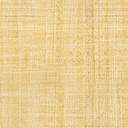 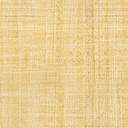 Quelques questions sur vos compétences actuelles et sur vos attentesNous vous remercions pour la confiance que vous nous accordez en vous inscrivant à la formation intitulée « Bases de la microscopie électronique à balayage (MEB) en science des matériaux».Afin de répondre au mieux à vos attentes, nous sommes disposés à ajuster le contenu des cours et TD que nous vous proposerons. Pour ce faire, nous vous prions de compléter cette fiche et de la renvoyer au plus tôt à genevieve.pourroy@ipcms.unistra.fr- 	Quelle est votre formation ?-	Quel est le domaine d'activité de votre entreprise / service ?
-	Quelle est votre fonction en rapport avec l'activité de votre entreprise ?Avez-vous déjà utilisé un microscope électronique,  à balayage ou à transmission ? 
Si oui sur quel type de matériau, et sur quel type d'équipement ?-	Sur quel type de matériaux travaillez-vous ?- 	Qu’attendez-vous de cette formation ?  Y-a-t-il des points particuliers que vous souhaiteriez aborder ?Nous vous proposons d’apporter à la formation un de vos échantillons qui sera analysé à des fins pédagogiques avec notre accord. Si vous êtes intéressé, merci de nous indiquer le type d’échantillon que vous souhaitez analyser.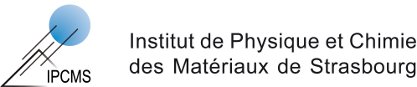 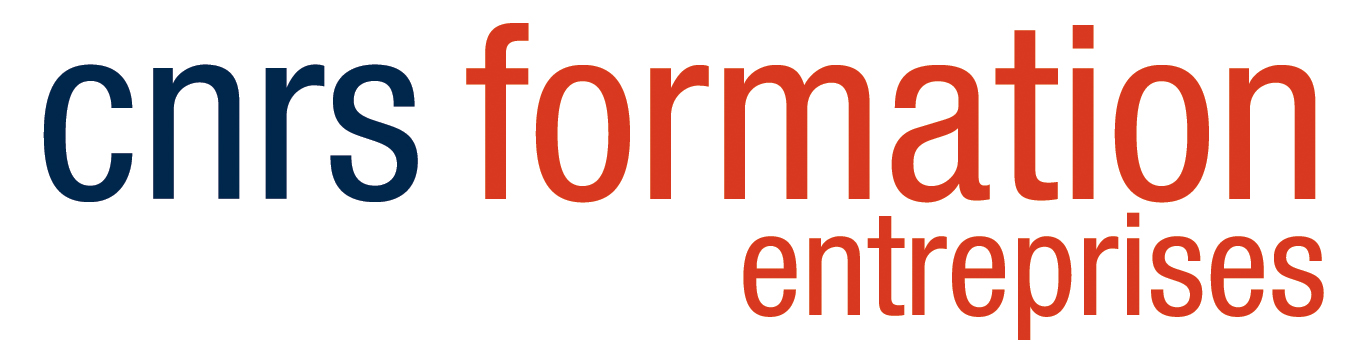 